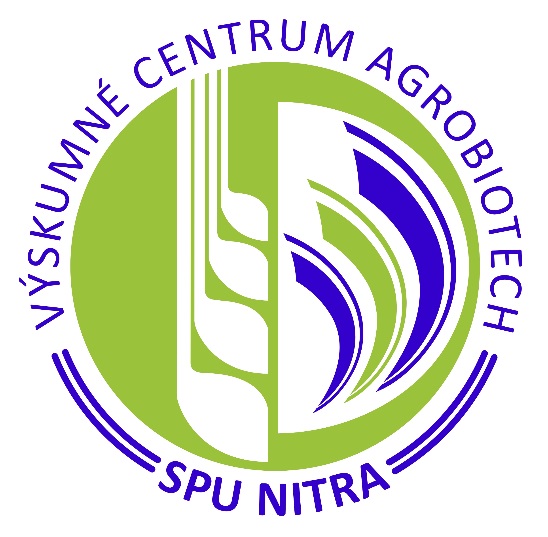 Dohoda o realizácii výskumných činnostív priestoroch Výskumného centra AgroBioTech SPU v NitreMeno a priezvisko odborného riešiteľa: ...............................................................V súlade s Organizačno prevádzkovým poriadkom Výskumného centra AgroBioTech SPU v Nitre, článok 4, bod 1, 2 a 31) ako odborný riešiteľ VC ABT plánujem riešiť v laboratóriách VC ABT nasledovné vedecké úlohy:a v následnosti na to súhlasím s dohodnutými podmienkami.								           ................................................								              podpis odborného riešiteľa								    1)VC ABT je otvoreným pracoviskom. Infraštruktúra môže byť využívaná pracoviskami SPU v Nitre a inými subjektmi výskumu a vývoja na výskum, a to na princípe spoločne dohodnutých projektov so zmluvne zabezpečeným finančným krytím nákladov. Viacročné dohody sú každoročne spresňované plánom realizovaných činností. Podmienkou využívania infraštruktúry VC ABT je dohoda na časovom harmonograme prác dohodnutá s vedúcim konkrétneho oddelenia a zodpovedným vedúcim laboratória s ohľadom na vyťaženosť, schválená vedením VC ABT,dohoda o krytí nákladov súvisiacich s využívaním infraštruktúry, dohoda o ochrane a využití duševného vlastníctva a o primeranej publicite. Na práci VC ABT sa môžu podieľať aj študenti tretieho, prípadne druhého stupňa vysokoškolského štúdia po zaškolení a zapracovaní.   Spolupracovať môžu aj ďalší študenti a pracovníci univerzity, prípadne partnerských inštitúcií a podnikateľských subjektov za podmienok dohodnutých vopred s vedením VC ABT. Výskumné činnosti budú realizované v nasledovných laboratóriách VC ABT (vrátane servisných a integrálnych laboratórií):V rámci realizácie výskumných činností a odborno-metodickej činnosti bude realizovaná spolupráca 
s nasledovnými kmeňovými a vedeckovýskumnými zamestnancami VC ABT (menný zoznam zamestnancov je uvedený na http://www.agrobiotech.sk):V rámci realizácie výskumných činností a odborno-metodickej činnosti bude realizovaná spolupráca 
s nasledovnými vedeckovýskumnými zamestnancami Integrálnych laboratórií VC ABT (menný zoznam gestorov laboratórií je uvedený na http://www.agrobiotech.sk):V rámci realizácie výskumných činností bude využívaná nasledovná infraštruktúra (podľa laboratórií):V rámci realizácie výskumných činností bude potrebný/využívaný nasledovný spotrebný laboratórny materiál (deionizovaná voda, CO2, sklo, konkrétne laboratórne vybavenie, plasty, ....) zo skladových zásob VC ABT:V rámci realizácie výskumných činností bude zakúpený/prinesený pre potreby výskumných prác vo VC ABT a zabezpečenie prevádzky VC ABT nasledovný materiál:Pre potreby realizácie výskumných činností budú využívané nasledovné chemické látky a zmesi (zo zásob VC ABT, resp. budú zakúpené zo zdrojov výskumných projektov odborných riešiteľov), uviesť aj zaradenie v rámci práce s rizikovými faktormi. Zoznam KBÚ chemikálií budú dodané a zaevidované na administratívnom oddelení VC ABT.V rámci realizácie výskumných činností je plánované obstaranie nasledovných prístrojov/zariadení, ktoré budú umiestnené v priestoroch VC ABT:Výskumné činnosti budú v priestoroch VC ABT realizované v časovom období:V rámci realizácie výskumných činností z projektových/iných zdrojov spolufinancovať nasledovné priame náklady nevyhnutné pre prevádzkovanie infraštruktúry VC ABT (označiť A/N):Pri publikovaní výsledkov získaných s podporu infraštruktúry VC ABT, a to vrátane ukončenia a odovzdania záverečnej práce študentov/doktorandov, je nevyhnutné uviesť nasledovné poďakovanie:Prosím o vyplnenie všetkých bodov formulára!!!Laboratórium:Názov zariadenia:Obstarávacia cena (príp. odhadovaná):Inventárne číslo:Rok:Mesiac:Týždeň:Revízie, servisné prehliadky, oprava a údržba používanej infraštruktúryEnergetická spotreba prístroja a prístrojového vybaveniaEnergetické náklady na prevádzku laboratóriíOdvoz a likvidácia nebezpečného a biologického odpadu z realizovanej výskumnej činnostiPrenájom tlakových fliaš technických plynovČistiace a dezinfekčné prostriedkypríp. ďalšie.Vedecká publikácia vznikla s podporou Výskumného centra AgroBioTech vybudovaného v rámci projektu Vybudovanie výskumného centra ,,AgroBioTech” ITMS 26220220180.Záverečná práca bola vypracovaná s podporou Výskumného centra AgroBioTech vybudovaného v rámci projektu Vybudovanie výskumného centra ,,AgroBioTech” ITMS 26220220180.